  KALENDARZ    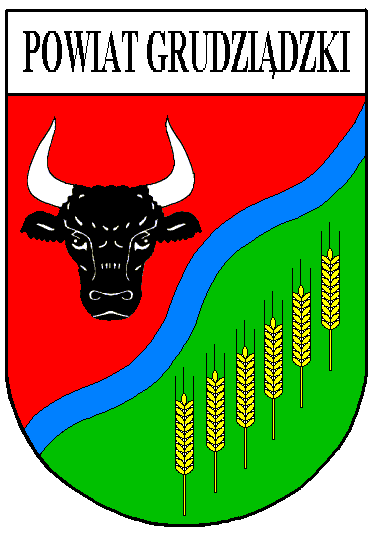 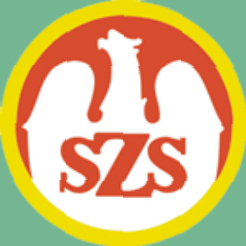 POWIATOWEJ GIMNAZJADYw roku szkolnym 2015/2016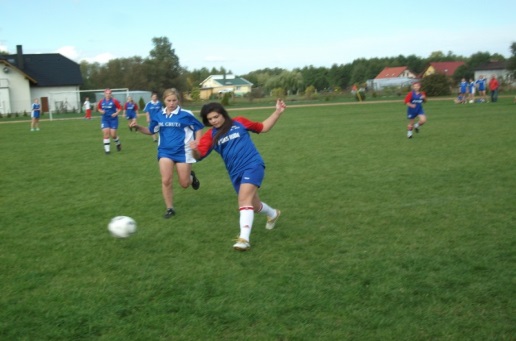 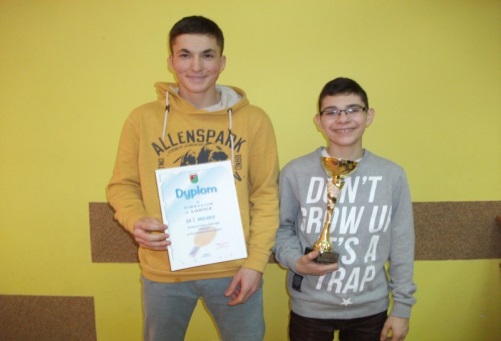 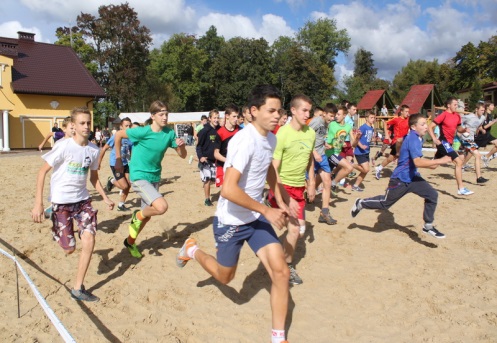  KALENDARZ    POWIATOWYCH IGRZYSK MŁODZIEŻYNAZWA IMPREZYTERMINMIEJSCEKIEROWNIK ZAWODÓWINDYWIDUALNE I ZESPOŁOWE BIEGI PRZEŁAJOWE:   *dziewczęta, chłopcy30.09. godz. 10.30ŁasinK. Bartkowski„6” PIŁKARSKIE    * chłopcy                                      * dziewczęta7.10. godz. 10.3007.04. godz. 10.30RudaRudaS. PiłatS. PiłatSZTAFETOWE BIEGI PRZEŁAJOWE   *dziewczęta, chłopcy15.10. godz. 10.30ŁasinK. BartkowskiPIŁKA RĘCZNA:     *dziewczęta                    *chłopcy  4.11. godz. 10.305.11. godz. 10.30GrutaGrutaA. ZadykowiczA. ZadykowiczX HALOWE MISTRZOSTWA GMIN POWIATU GRUDZIĄDZKIEGO w LA:   *dziewczęta, chłopcyDo ustaleniaGKS „Olimpia”M. LaskSIATKÓWKA:         *dziewczęta                                   *chłopcy  3.02. godz. 10.3004.02. godz. 10.30ŁasinŁasinR. GłowackiR. GłowackiTENIS STOŁOWY – drużyna:   *dziewczęta, chłopcy18.02. godz. 10.30RogóźnoI. JelińskaKOSZYKÓWKA:     *dziewczęta                                   *chłopcy  2.03. godz. 10.303.03. godz. 10.30GrutaGrutaA. ZadykowiczA. ZadykowiczZESPOŁOWY I INDYWIDUALNY TRUNIEJ WIEDZY pn. „Co wiem o sporcie?”           *zespoły mieszane16.03. godz. 12.00Starostwo PowiatoweM. LaskINDYWIDUALNE I ZESPOŁOWE MISTRZOSTWA POWIATU w LA:   *dziewczęta, chłopcy18.05. godz. 11.00GKS „Olimpia”M. Lask            szkół podstawowych             w roku szkolnym 2015/2016NAZWA IMPREZYTERMINMIEJSCEKIEROWNIK ZAWODÓWINDYWIDUALNE I ZESPOŁOWE BIEGI PRZEŁAJOWE:   *dziewczęta, chłopcy30.09. godz. 10.30ŁasinK. Bartkowski„6” PIŁKARSKIE          * chłopcy                                             * dziewczęta7.10. godz. 10.307.04. godz. 12.30RudaRudaS. PiłatS. PiłatSZTAFETOWE BIEGI PRZEŁAJOWE   *dziewczęta, chłopcy15.10. godz. 10.30ŁasinK. BartkowskiMINI PIŁKA RĘCZNA:   *dziewczęta                                     *chłopcy  28.10. godz. 10.3029.10. godz. 10.30GrutaGrutaM. KurkusM. KurkusX HALOWE MISTRZOSTWA GMIN POWIATU GRUDZIĄDZKIEGO w LA:   *dziewczęta, chłopcyDo ustaleniaGKS „Olimpia”M. LaskMINI SIATKÓWKA:          *dziewczęta,  chłopcy  13.01. godz. 10.30Świecie n. OsąJ. WaśniowskiTENIS STOŁOWY – drużyna:   *dziewczęta, chłopcy17.02. godz. 10.30RogóźnoI. JelińskaTRÓJBÓJ LEKKOATLETYCZNY:     *dziewczęta, chłopcy                        19.05. godz. 11.00GKS „Olimpia”M. LaskCZWÓRBÓJ LEKKOATLETYCZNY:    *dziewczęta, chłopcy                        19.05. godz. 11.00GKS „Olimpia”M. Lask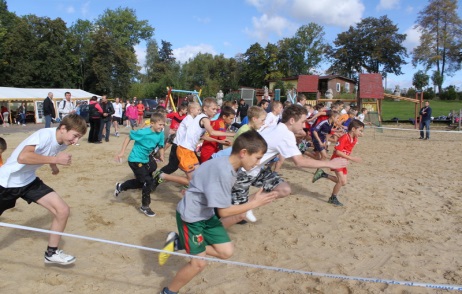 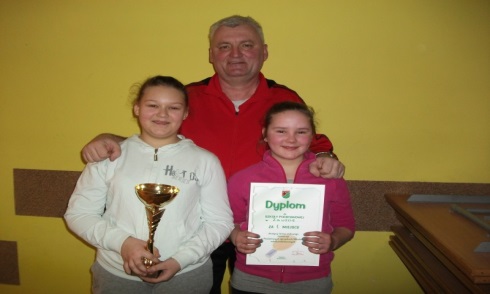 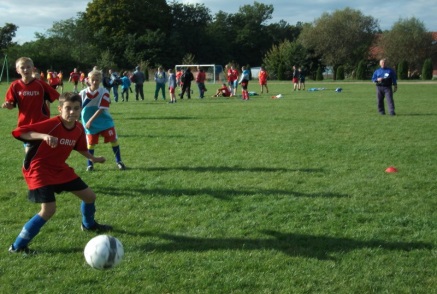 